                              ANEXO I                           SOLICITUD DE REGISTRO DE FIERRO DE HERRAR Y SEÑAL DE SANGRE                          Fecha: ______________________Tipo de trámite:                             Alta (       )        Baja (       )        Revalidación (       )        Traspaso (       )CURP: _________________________________________    UPP: __________________________________________      (Solo aplica en baja, revalidación o traspaso)  Titular: ________________________________________   Sucesor: _________________________________________                  (Solo aplica en alta o revalidación)  Domicilio: ________________________________________________________________________________________			Calle                                             Número                          Colonia		Municipio		           C.P.Teléfono: ___________________________________    Correo electrónico: ____________________________________Nombre del predio: ___________________________    Ubicación: ___________________________________________ 									 Localidad                                MunicipioReferencias: ____________________________________________    Georreferenciación: ________________________	   Libro __________		Foja __________		Partida __________	          Año  ____________(Llenado por el Municipio)                                                 FIRMA DEL SOLICITANTE                                                                                         NOMBRE, FIRMA Y SELLO DEL RECEPTOR DEL TRÁMITE	INVENTARIO GANADERO INVENTARIO GANADERO INVENTARIO GANADERO INVENTARIO GANADERO INVENTARIO GANADERO INVENTARIO GANADERO INVENTARIO GANADERO INVENTARIO GANADERO INVENTARIO GANADERO INVENTARIO GANADERO ESPECIE / EDADBOVINO CARNEBOVINO LECHEEQUINOASNALCAPRINOOVINOPORCINOCOLMENASABEJASAVESSEMENTALESVIENTRESVAQUILLASBECERRASBECERROSCRÍASTOTALPROPUESTA DE FIERRO DE HERRAR Y SEÑAL DE SANGREPROPUESTA DE FIERRO DE HERRAR Y SEÑAL DE SANGREPROPUESTA DE FIERRO DE HERRAR Y SEÑAL DE SANGREPROPUESTA DE FIERRO DE HERRAR Y SEÑAL DE SANGRE    SEÑAL DE SANGREFIERRO DE HERRAR (1)OPCIÓN 2OPCIÓN 3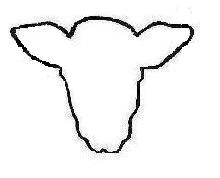 (Solo aplica en alta)(Solo aplica en alta)(Solo aplica en alta)(Solo aplica en alta)CAMPAÑAS ZOOSANITARIASCAMPAÑAS ZOOSANITARIASCAMPAÑAS ZOOSANITARIASCAMPAÑAS ZOOSANITARIASTIPO DE CAMPAÑASI NO FECHATUBERCULOSISBRUCELOSISGARRAPATAOTRA: ________________________(Solo aplica en baja, revalidación o traspaso)(Solo aplica en baja, revalidación o traspaso)(Solo aplica en baja, revalidación o traspaso)(Solo aplica en baja, revalidación o traspaso)